Несмотря на активно идущие в отрасли процессы оптимизации сети учреждений и сокращения численности работников, Калмыцкая республиканская организация отраслевого Профсоюза сохраняет стабильность, оставаясь самой многочисленной и финансово устойчивой общественной организацией в Республике Калмыкия, объединяя в своих рядах 16110 членов профсоюза, в том числе 11128 работающих и  4982 обучающихся.Общий охват профсоюзным членством работающих и обучающихся составляет 86,4 %, что выше общероссийского показателя. Продолжает укрепляться система социального партнёрства, реализуемая через Региональное Отраслевое соглашение, а также соглашения муниципального уровня и коллективные договоры, обеспечивая взаимодействие с работодателями по важнейшим вопросам трудового законодательства, улучшения социально-экономического положения работников в рамках представительской функции Профсоюза.Развивается правозащитная работа. Показатели экономической эффективности реализации всех её форм ежегодно повышались и составили за 2010-2015гг. более 13 млн. рублей. Совершенствуется система оплаты труда: в результате совместной деятельности  с Министерством образования и науки РК удалось внести изменения в методику оплаты труда, улучшающие положение молодых специалистов и квалифицированных работников.Получила развитие работа технической инспекции труда республиканской организации Профсоюза, постепенно выстраивается система общественного контроля за охраной труда со стороны внештатных инспекторов и уполномоченных профсоюзных комитетов. Улучшена работа рескома  по информированию работающих и обучающихся  членов профсоюза по ряду направлений: информационному обеспечению, техническому оснащению и использованию интернет-пространства.Продолжена работа по развитию инновационных форм социальной поддержки членов Профсоюза: существенно поддержан  кредитный потребительский кооператив «ДЕМ», значительно увеличен его оборотный фонд, продолжена работа по  оздоровлению членов профсоюза и членов их семей в профсоюзных санаториях с 20% скидкой,  получает развитие внутренний туризм через  туры  выходного дня, культурный и спортивный досуг работников сферы образования.  Развиваются  и другие инновационные  формы социальной поддержки членов профсоюза, например: соглашение о сотрудничестве с КРО ВОА о льготной стоимости за обучение членов профсоюза  и членов их семей и др.Укрепилось финансовое состояние республиканской организации. Этому способствовали реформы, проведенные  финансовым отделом рескома профсоюза:   централизация сбора и учета профсоюзных взносов,   перевод  на  карточное обслуживание и автоматизированный учет поступивших средств с применением специализированных программ, электронную  сдачу бухгалтерской (финансовой) отчетности.  В то же время, остаются актуальными проблемы профсоюзного членства, формирования и обучения профсоюзного резерва, исполнительской дисциплины,  неэффективного  использования  средств профсоюзного бюджета. Отсутствие у работников отрасли уверенности в завтрашнем дне, низкая заработная плата особенно  у обслуживающего  персонала, а иногда и недостаточная активность профсоюзных лидеров на местах  мешают повысить эффективность работы по мотивации к участию в деятельности профессионального союза. С другой стороны, формализация социального партнерства, невозможность реализации функций Профсоюза в условиях ограниченных ресурсов нередко тормозят на местах поступательное развитие отрасли образования, основанное на принципах государственно-общественного управления.В этой связи важнейшими становятся три задачи: совершенствование системы социального партнёрства, совершенствование дисциплины по выполнению Уставных норм Профсоюза,  повышение качества профсоюзных кадров и актива.Комитет Калмыцкой республиканской организации  Профсоюза ПОСТАНОВЛЯЕТ:Принять к сведению информацию рескома Профсоюза «О внутрисоюзной и организационно-массовой работе Калмыцкой республиканской организации Профсоюза» (Приложение № 1).Местным и первичным организациям  Профсоюза:  2.1. Обеспечить  неукоснительное выполнение норм Устава Профсоюза в части регулярного проведения собраний, заседаний выборных коллегиальных органов организаций Профсоюза, соблюдения исполнительской дисциплины по реализации решений вышестоящих профсоюзных органов;2.2. Принять дополнительные меры и провести целевые организационные кампании по приёму в Профсоюз работающих и  обучающихся, по созданию новых первичных профсоюзных организаций в тех образовательных организациях, где нет членов Профсоюза;2.3. Усилить работу по:- повышению правовой грамотности членов Профсоюза путем обучения в школах профсоюзного актива и постоянно действующих семинарах, формирования профсоюзных лекторских групп по всем направлениям деятельности;- информированию членов Профсоюза, всех работников образования о деятельности  Профсоюза по защите прав и профессиональных интересов работников во взаимодействии с работодателями, в процессе аттестации и повышения их квалификации, созданию надлежащих условий труда и условий для роста заработной платы работников образовательных организаций, а также повышения социальных гарантий студентам, принятию законов и нормативных правовых актов, способствующих росту статуса педагогов и др.;- повышению качества консультационных услуг по защите и представительству интересов членов Профсоюза; - участию  в общепрофсоюзных  и республиканских тематических проверках, расширению практики проведения местных комплексных и  тематических проверок; - сохранению уровня правовой защищенности социально-трудовых прав и интересов работников, в том числе путем отстаивания прав и интересов педагогических работников, работающих в сельской местности, рабочих поселках (поселках городского типа) при предоставлении мер социальной поддержки педагогическим работникам;- разработке эффективных механизмов, обеспечивающих выполнение работодателями представлений и требований правовых инспекторов труда Профсоюза, в том числе на основе совместных мероприятий с органами контроля и надзора и органами, осуществляющими управление в сфере образования в муниципалитетах;- участию в реализации мероприятий «Года правовой культуры в Профсоюзе»;- осуществлению правового сопровождения социального партнерства в системе образования на местном  уровне, в т.ч. в рамках участия Профсоюза в работе муниципальных  трехсторонних  комиссий по регулированию социально-трудовых отношений. 2.4. Предусмотреть в планах работы отдельные акции, конкретные мероприятия по инновационным формам защиты членов Профсоюза, показавшим  на практике эффективное влияние на мотивацию профсоюзного членства;2.5.  Обратить внимание на необходимость дальнейшего развития информационного сопровождения  деятельности организации,  в том числе путем создании я и активного использования профсоюзных и других СМИ, а также современных информационных технологий (электронная почта, Интернет-сайты, социальные сети, видеоконференции, онлайн-конференции, вебинары и др.).2.6.  Обратить особое внимание на создание и функционирование системы управления охраной труда и обеспечением безопасности образовательного процесса в соответствии с Рекомендациями по созданию и функционированию системы управления охраной труда и обеспечением безопасности образовательного процесса в образовательных организациях, осуществляющих образовательную деятельность, принятыми  Минобрнауки России от 25.08.2015г. №12-1077. Совместно с  муниципальными органами управления образованием активизировать работу по оказанию методической помощи образовательным организациям и профсоюзным комитетам по практическому использованию данных Рекомендаций, включая- финансовое обеспечение мероприятий по охране труда в образовательных организациях за счет различных источников финансирования, в том числе за счёт  возврата  20 %  сумм страховых взносов, перечисляемых в  Фонд социального страхования, в соответствии с федеральным законодательством об охране труда, иными нормативными правовыми актами;	- выполнение мероприятий разделов охраны труда и здоровья в отраслевых региональных и территориальных (местных) соглашениях, коллективных договорах.3.  Контроль за выполнением постановления возложить на специалистов аппарата рескома Профсоюза И. Наминову, И. Мололкину, В. Бадмаева, Ц. Эдееву, З. Джалыкову.Председатель республиканскойорганизации Профсоюза                                  А.И.Коокуева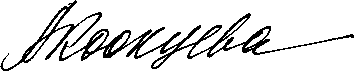 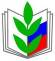 ПРОФСОЮЗ РАБОТНИКОВ НАРОДНОГО ОБРАЗОВАНИЯ И НАУКИРОССИЙСКОЙ ФЕДЕРАЦИИ(ОБЩЕРОССИЙСКИЙ ПРОФСОЮЗ ОБРАЗОВАНИЯ)КАЛМЫЦКАЯ РЕСПУБЛИКАНСКАЯ ОРГАНИЗАЦИЯРЕСПУБЛИКАНСКИЙ КОМИТЕТ ПРОФСОЮЗА
ПОСТАНОВЛЕНИЕПРОФСОЮЗ РАБОТНИКОВ НАРОДНОГО ОБРАЗОВАНИЯ И НАУКИРОССИЙСКОЙ ФЕДЕРАЦИИ(ОБЩЕРОССИЙСКИЙ ПРОФСОЮЗ ОБРАЗОВАНИЯ)КАЛМЫЦКАЯ РЕСПУБЛИКАНСКАЯ ОРГАНИЗАЦИЯРЕСПУБЛИКАНСКИЙ КОМИТЕТ ПРОФСОЮЗА
ПОСТАНОВЛЕНИЕПРОФСОЮЗ РАБОТНИКОВ НАРОДНОГО ОБРАЗОВАНИЯ И НАУКИРОССИЙСКОЙ ФЕДЕРАЦИИ(ОБЩЕРОССИЙСКИЙ ПРОФСОЮЗ ОБРАЗОВАНИЯ)КАЛМЫЦКАЯ РЕСПУБЛИКАНСКАЯ ОРГАНИЗАЦИЯРЕСПУБЛИКАНСКИЙ КОМИТЕТ ПРОФСОЮЗА
ПОСТАНОВЛЕНИЕ «19» апреля 2016г. «19» апреля 2016г.№4-1                                    г.Элиста№4-1                                    г.ЭлистаО внутрисоюзной и организационно-массовой работе Калмыцкой республиканской организации  ПрофсоюзаО внутрисоюзной и организационно-массовой работе Калмыцкой республиканской организации  ПрофсоюзаО внутрисоюзной и организационно-массовой работе Калмыцкой республиканской организации  ПрофсоюзаО внутрисоюзной и организационно-массовой работе Калмыцкой республиканской организации  Профсоюза